w w w . i ei w or l d .c om 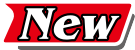 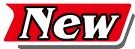 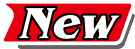 Ready for ODM / OEM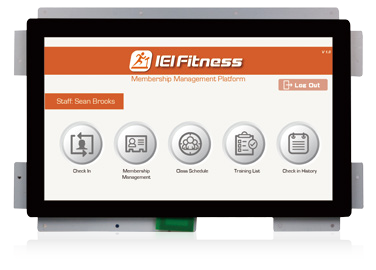 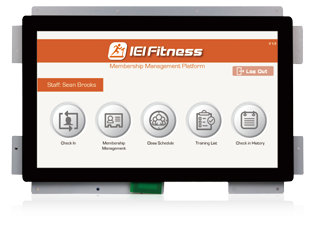 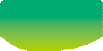 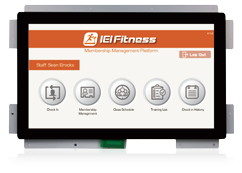 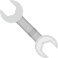 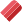 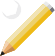 FeaturesSupport Android 5.1 OSFlexible ID Design (Open Frame)IEI Customer Reference Board (10.1"/15.6"/18.5" share the same main board)Waterproof : IPX5 (For customized ID)Support BLE / ANT+ / NFCSupport ATSC / DVBT TV Dongle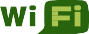 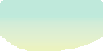 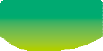 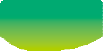 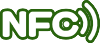 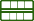 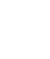 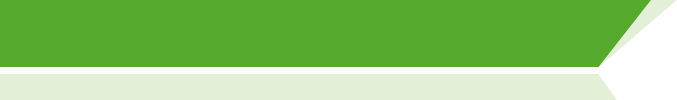 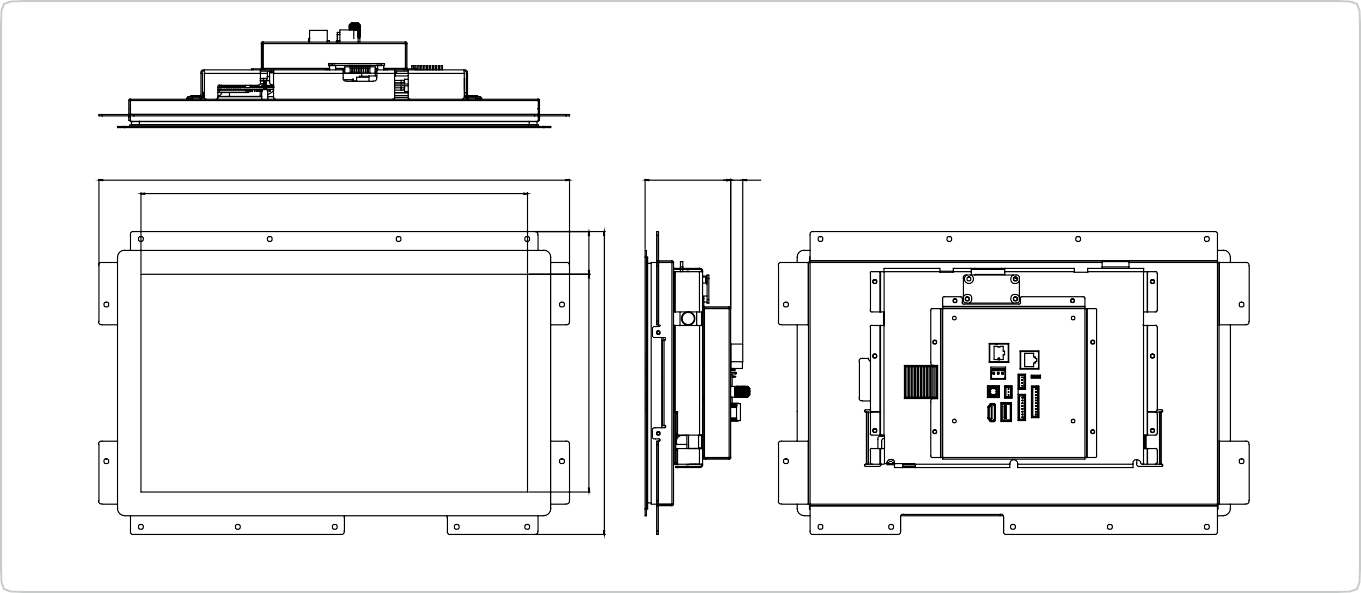 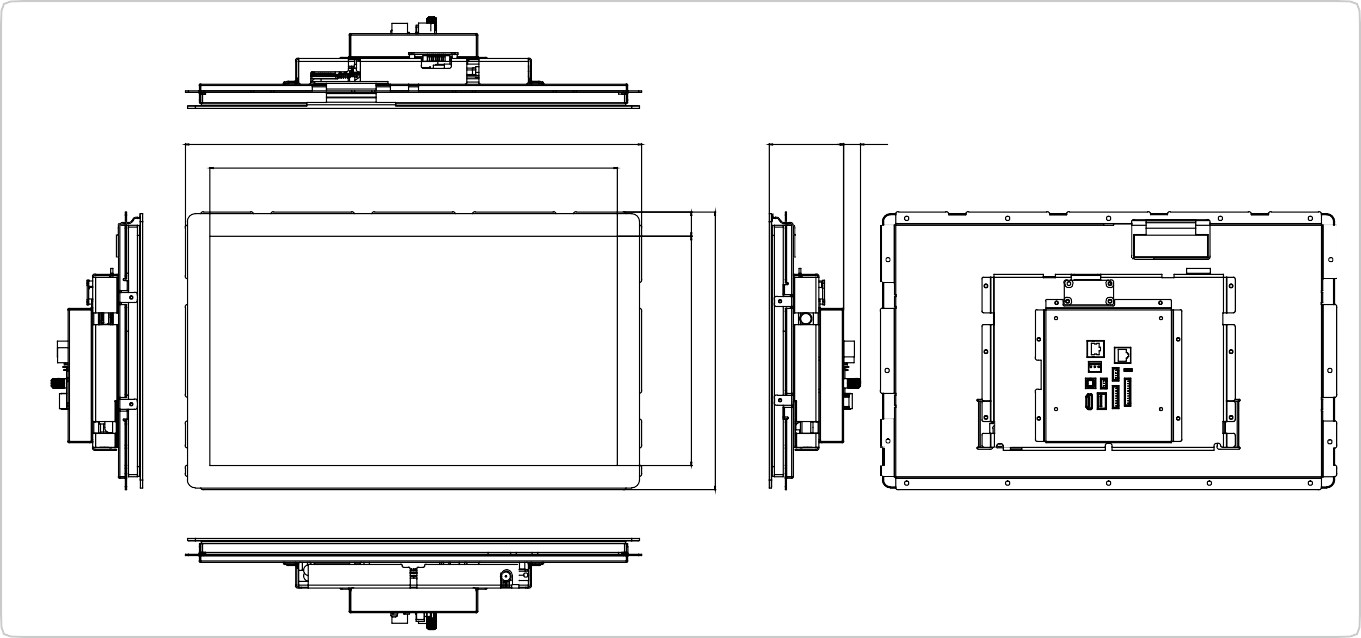 w w w . i ei w or l d .c om 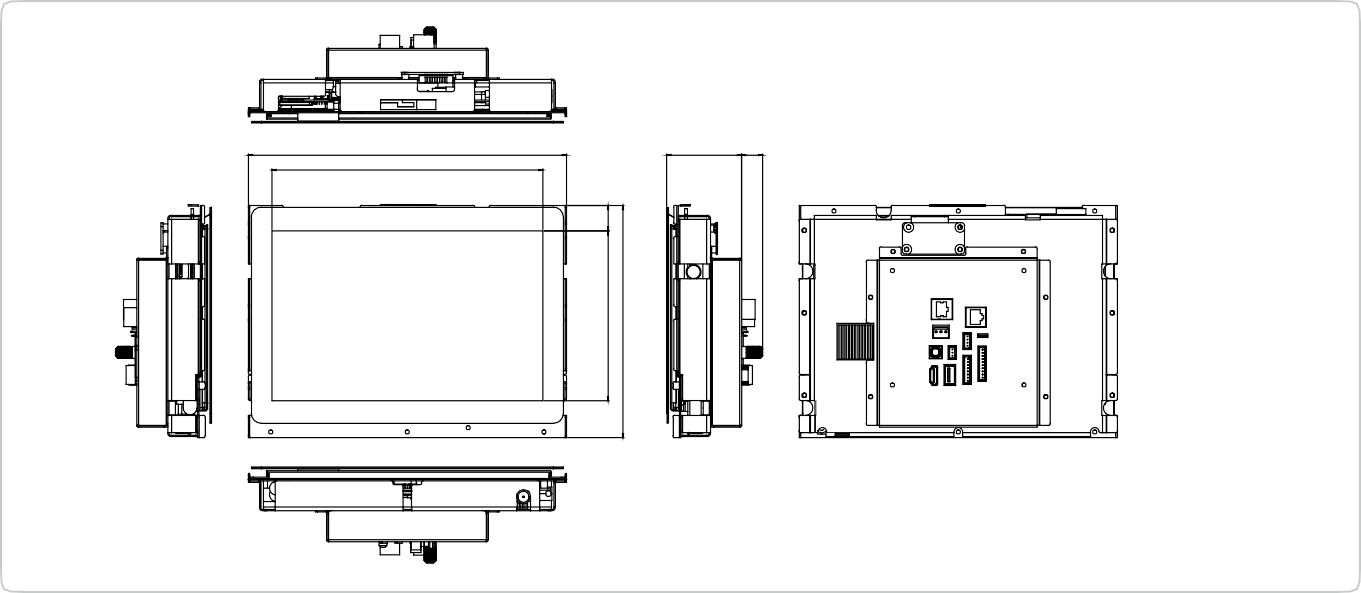 ModelFIT1-W10A-IMX6-R10FIT1-W15A-IMX6-R10FIT1-W18A-IMX6-R10Size10.1"15.6"18.5"Resulution1280 (W) x 600 (H)1366 (W) x 768 (H)1366 (W) x 768 (H)Brightness (cd/m²)250 (cd/m²)300 (cd/m²)400 (cd/m²)Contrast Ratio600: 1500: 11000 (Typ.)LCD Color16.7M16.7M16.7MPixel Pitch (mm)0.1695 x 0.16950.252 x 0.2520.3 x 0.3Backlight MTBF (hrs)300005000050000TouchscreenProjected capacitive flat touchProjected capacitive flat touchProjected capacitive flat touchCPUFreescale iMX6 Cortex-A9 Quad Core 1.0 GHzFreescale iMX6 Cortex-A9 Quad Core 1.0 GHzFreescale iMX6 Cortex-A9 Quad Core 1.0 GHzRAM2GB DDR3 SDRAM2GB DDR3 SDRAM2GB DDR3 SDRAMBoot Flash8G eMMC Nand Flash8G eMMC Nand Flash8G eMMC Nand FlashOS SupportAndroid 5.1Android 5.1Android 5.1Input / Output1 x USB 2.0x LCB Connector 1 x Csafex Hand Pulse Connector 1 x HDMI In1 x Keypad Connector1 x 10/100 Mbps Power over Ethernet 1 x SD Card Slot1 x USB 2.0x LCB Connector 1 x Csafex Hand Pulse Connector 1 x HDMI In1 x Keypad Connector1 x 10/100 Mbps Power over Ethernet 1 x SD Card Slot1 x USB 2.0x LCB Connector 1 x Csafex Hand Pulse Connector 1 x HDMI In1 x Keypad Connector1 x 10/100 Mbps Power over Ethernet 1 x SD Card SlotAudio2 x 3W Audio2 x 3W Audio2 x 3W AudioWirelessBT4.0 + WiFi 802.11 b/g/nBT4.0 + WiFi 802.11 b/g/nBT4.0 + WiFi 802.11 b/g/nColorBlackBlackBlackDimensions (WxHxD) (mm)256 x 187 x 77.3 mm420 x 270 x 87mm461 x 281 x 93mmOperational Temperature ( °C)0°c~+40°c0°c~+40°c0°c~+40°cStorage Temperature (°C)(-10°c~+50°c)(-10°c~+50°c)(-10°c~+50°c)Humidity5%~95%5%~95%5%~95%Power Requirement12~36V12~36V12~36VPower Consumption12V @1.5A12V @2.25A12V @ 2.6A